糸魚川世界ジオパーク フォトブック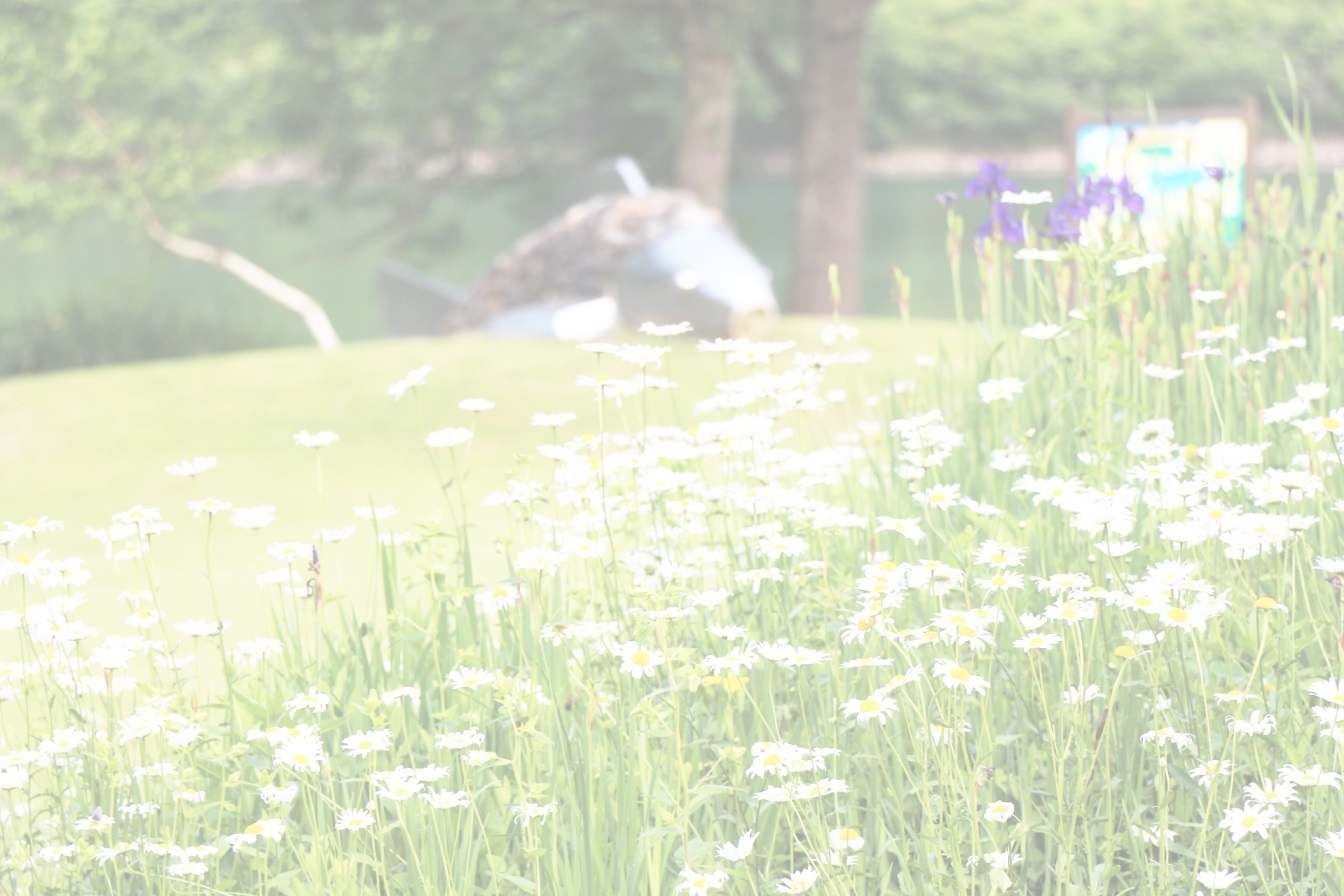 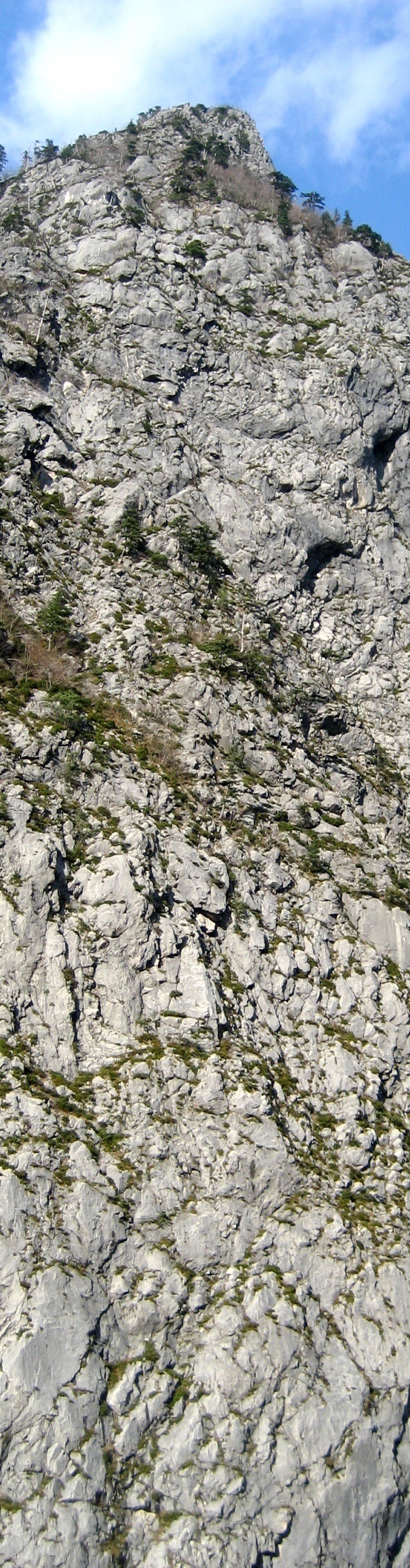 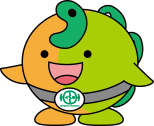 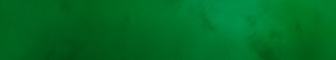 Itoigawa Global Geopark Photobook2015（H27）/8　Version 1ジオまる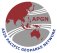 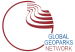 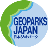 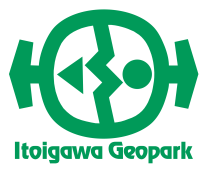 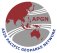 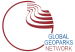 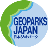 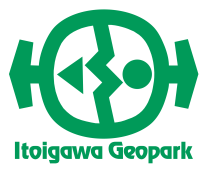 ヒスイジオサイトKotakigawa Jade Gorge Geosite小滝川の清流に、大小さまざまなヒスイ原石（硬石）が点在します。ここから見あげる明星山の大岩壁は絶景！特に紅葉があざやかな秋は必見です。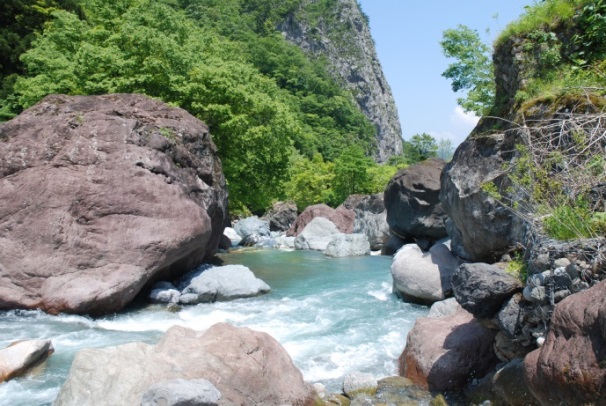 付近にはフィッシングパークやの池などもあり、豊かな自然と雄大な景観も楽しめるジオサイトです。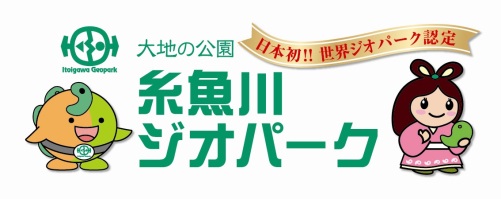 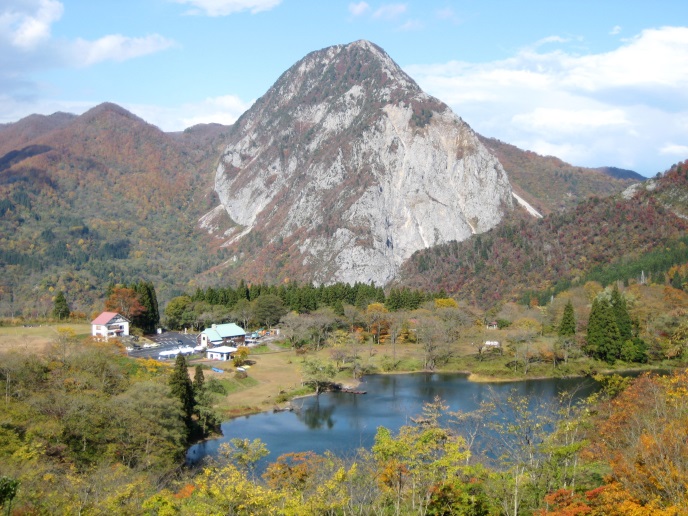 　The cool, clear waters of the Kotakigawa River flow around boulders of raw jade that lie scattered about this gorge. The view of Mt. Myojo’s rugged limestone face is spectacular!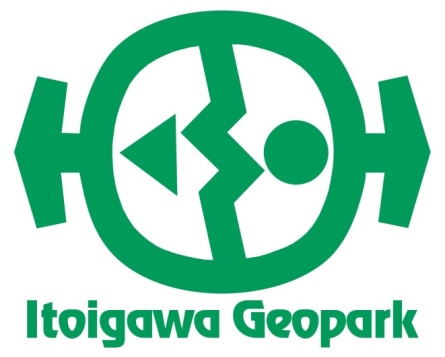 With the nearby Fishing Park and Takanami-no-ike Pond, this geosite is rich with natural beauty and majestic scenery.